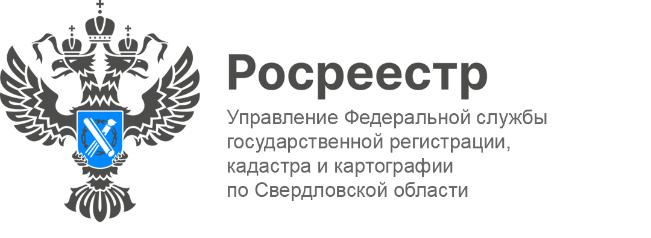 ПРЕСС-РЕЛИЗГОСУДАРСТВЕННАЯ КАДАСТРОВАЯ ОЦЕНКАОБЪЕКТОВ НЕДВИЖИМОСТИ СВЕРДЛОВСКОЙ ОБЛАСТИ: ПОРЯДОК ПОЛУЧЕНИЯ РАЗЪЯСНЕНИЙ И ИСПРАВЛЕНИЯ ОШИБОКСодержащиеся в Едином государственном реестре недвижимости (далее – ЕГРН) сведения о кадастровой стоимости объектов недвижимости определены в соответствии с Федеральным законом от 03.07.2016 № 237-ФЗ «О государственной кадастровой оценке» (далее – Закон № 237-ФЗ). Также им регулируется проведение государственной кадастровой оценки.На территории Свердловской области органом, уполномоченным на принятие решений о проведении государственной кадастровой оценки и утверждение результатов определения кадастровой стоимости, в соответствии с постановлением Правительства Свердловской области от 02.07.2015 № 561-ПП, статьей 8 Закона Свердловской области от 07.07.2004 № 18-ОЗ «Об особенностях регулирования земельных отношений на территории Свердловской области», является Министерство по управлению государственным имуществом Свердловской области (далее – МУГИСО), расположенное по адресу: 620000, г. Екатеринбург, ул. Мамина-Сибиряка, д. 111.Полномочиями по определению кадастровой стоимости на территории Свердловской области наделено Государственное бюджетное учреждение Свердловской области «Центр государственной кадастровой оценки» (далее – Бюджетное учреждение). Получение разъяснений и исправление ошибок по кадастровой стоимостиБюджетное учреждение также наделено полномочиями по предоставлению разъяснений, связанных с определением кадастровой стоимости (статья 20 Закона № 237‑ФЗ). - В случае, если в ходе предоставления разъяснений выявлены ошибки, допущенные при определении кадастровой стоимости, такие ошибки по решению бюджетного учреждения подлежат исправлению.Бюджетное учреждение, осуществившее определение кадастровой стоимости, также рассматривает заявления об исправлении ошибок, допущенных при определении кадастровой стоимости, - заместитель руководителя Управления Росреестра по Свердловской области Лариса Шатунова.Формы заявлений и информация о способах их подачи размещены на официальном сайте Бюджетного учреждения http://cgko66.ru/ в разделе «Кадастровая оценка» - «Обращения о предоставлении разъяснений, связанных с определением кадастровой стоимости» или «Рассмотрение обращений об исправлении ошибок, допущенных при определении кадастровой стоимости».Бюджетное учреждение расположено по адресу: 620014, Свердловская область, г. Екатеринбург, ул. 8 Марта, д. 13, подъезд 2А, этаж 1; e-mail:  info.cgko@egov66.ru     info@cgko66.ru Телефон «ГОРЯЧЕЙ ЛИНИИ» для оперативных ответов на обращения граждан +7(343) 382-00-72.График личного приема граждан: вторник, четверг с 16:00 до 17:00 
Телефон для записи +7(343) 382-00-72 (доб. 81).Заполнить заявление об исправлении ошибок, допущенных при определении кадастровой стоимости, возможно, обратившись в один из офисов Многофункционального центра предоставления государственных и муниципальных услуг «Мои документы» (МФЦ).Адреса офисов можно узнать на официальном сайте МФЦ (https://mfc66.ru) или по телефону 8-800-700-0004.В целях исключения ошибок в результатах кадастровой оценки также установлена возможность предоставления правообладателями объектов недвижимости в Бюджетное учреждение деклараций о характеристиках соответствующих объектов недвижимости. Форма декларации и порядок ее подачи размещены на официальном сайте Бюджетного учреждения http://cgko66.ru в разделе «Кадастровая оценка» - «Прием деклараций».Рассмотрение споров о результатах определения кадастровой стоимостиДо 1 января 2026 года результаты определения кадастровой стоимости могут быть оспорены (установлены в размере рыночной стоимости) юридическими и физическими лицами в случае, если результаты определения кадастровой стоимости затрагивают права и обязанности этих лиц: В Комиссии по рассмотрению споров о результатах определения кадастровой стоимости на территории Свердловской области Комиссия, созданная в соответствии с Приказом МУГИСО от 28.12.2019 № 3433, расположена по адресу: 620000, г. Екатеринбург, ул. Мамина-Сибиряка, 111; адрес электронной почты: mugiso@egov66.ru; телефон по вопросам деятельности Комиссии: 8 (343) 312-09-40 (доб. 471, 515); график работы: понедельник - пятница с 10:00 до 16:00, перерыв с 12:00 до 13:00. Форма заявления об оспаривании результатов определения кадастровой стоимости, перечень документов, прилагаемых к такому заявлению, а также порядок его подачи размещены на официальном сайте МУГИСО hnp://mugiso.nudural.ru/region/ground/komissia_spor.phpВ свердловском областном судеПорядок оспаривания кадастровой стоимости объекта недвижимости в судебном порядке регулируется главой 25 Кодекса административного судопроизводства Российской Федерации. Для обращения в суд предварительное обращение в комиссию не является обязательным.Внесение в ЕГРН сведений о кадастровой стоимостиСогласно пункту 8.5 части 2 статьи 3.1 Федерального закона от 13.07.2015 № 218-ФЗ «О государственной регистрации недвижимости» (далее – Закон № 218-ФЗ) полномочия по внесению в ЕГРН сведений о кадастровой стоимости объектов недвижимости осуществляет филиал ППК «Роскадастр» по УФО (ранее – филиал ФГБУ «ФКП Росреестра» по УФО), расположенный по адресу: 620026, ул. Красноармейская, д. 92А. Тел: 8 (343) 295-07-00 (доб. 4).Предоставление ЕГРН сведений о кадастровой стоимостиАктуальная кадастровая стоимость отражена на официальном сайте Росреестра (http://rosreestr.gov.ru) в сервисе «Справочная информация по объектам недвижимости в режиме online», а также на публичной кадастровой карте (http://pkk.rosreestr.ru).В форме официального документа сведения о кадастровой стоимости предоставляются в виде Выписки из ЕГРН о кадастровой стоимости объекта недвижимости (Закон № 218-ФЗ).Заполнить запрос о получении выписки можно на сайте Росреестра (https://rosreestr.gov.ru) в разделе «Государственные услуги/Получение сведений из ЕГРН» или при личном обращении в один из офисов Многофункционального центра предоставления государственных и муниципальных услуг «Мои документы» (МФЦ). Выписка предоставляется бесплатно по состоянию на любую дату, указанную в запросе.По вопросам получения сведений из ЕГРН – о порядке получения, содержании (форма и состав) выписки из ЕГРН – необходимо обращаться в филиал ППК «Роскадастр» по УФО, тел: 8 (343) 295-07-00 (доб. 4).Контакты для СМИ: Пресс-служба Управления Росреестра по Свердловской области +7 343 375 40 81  press66_rosreestr@mail.ruwww.rosreestr.gov.ru620062, г. Екатеринбург, ул. Генеральская, 6 а.